РАБОЧАЯ ПРОГРАММА УЧЕБНОЙ ДИСЦИПЛИНЫИндивидуальный проект2020Рабочая программа общеобразовательной учебной дисциплины предназначена для изучения в профессиональных образовательных организациях СПО, реализующих образовательную программу среднего общего образования в пределах освоения программы подготовки квалифицированных рабочих, служащих и специалистов среднего звена (ППССЗ и ППКРС СПО) на базе основного общего образования при подготовке квалифицированных рабочих, служащих и специалистов среднего звенаРабочая программа разработана на основе требований ФГОС среднего общего образования, предъявляемых к структуре, содержанию и результатам освоения учебной дисциплины, в соответствии с Рекомендациями по организации получения среднего общего образования в пределах освоения образовательных программ среднего профессионального образования на базе основного общего образования с учетом требований федеральных государственных образовательных стандартов и получаемой профессии или специальности среднего профессионального образования (письмо Департамента государственной политики в сфере подготовки рабочих кадров и ДПО Минобрнауки России от 17.03.2015 № 06-259), с учетом Примерной основной образовательной программы среднего общего образования, одобренной решением федерального учебно-методического объединения по общему образованию (протокол от 28 июня 2016 г. № 2/16-з).Организация-разработчик: государственное автономное учреждение Калининградской области профессиональная образовательная организация «Колледж предпринимательства»Разработчики:В.И. Козодаева – ГАУ КО «Колледж предпринимательства», преподавательРабочая программа учебной дисциплины рассмотрена на заседании отделения общеобразовательных дисциплин Протокол № 1 от 31.08.2020 г.СОДЕРЖАНИЕ1. ПАСПОРТ РАБОЧЕЙ ПРОГРАММЫ УЧЕБНОЙ ДИСЦИПЛИНЫИндивидуальный проект1.1. Область применения рабочей программыРабочая программа учебной дисциплины является частью программы подготовки специалистов среднего звена, обучающихся на базе основного общего образования, разработанной в соответствии с Рекомендациями Министерства образования и науки РФ по организации получения среднего общего образования в пределах освоения образовательных программ среднего профессионального образования на базе основного общего образования с учетом требований федеральных государственных образовательных стандартов и получаемой профессии или специальности среднего профессионального образования для использования в работе профессиональных образовательных организаций  (письмо Департамента государственной политики в сфере подготовки рабочих кадров от от 17 марта 2015 г. N 06-259)1.2. Место дисциплины в структуре основной профессиональной образовательной программы:Учебная дисциплина «Индивидуальный проект» является учебным предметом по выбору из обязательной предметной области «Естественные науки» ФГОС среднего общего образования.В учебном плане ППССЗ учебная дисциплина «Индивидуальный проект» входит в состав общеобразовательных учебных дисциплин по выбору, формируемых из обязательных предметных областей ФГОС среднего общего образования. При этом изучение учебной дисциплины «Индивидуальный проект» предусмотрено на базовом уровне и направлено на достижение личностных и метапредметных результатов обучения, выполнение требований к предметным результатам обучения, а также на формирование общих компетенций.Цели и задачи дисциплины - требования к результатам освоения дисциплины:Рабочая программа ориентирована на достижение следующих целей:• личностных:−− готовность и способность  обучающихся к саморазвитию и личностному самоопределению, сформированность их мотивации к обучению и целенаправленной познавательной деятельности,  системы значимых социальных и межличностных отношений, ценностно-смысловых установок, отражающих личностные и гражданские позиции в деятельности, правосознание, экологическую культуру, способность ставить цели и строить жизненные планы, способность к осознанию российской гражданской идентичности в поликультурном социуме.• метапредметных: −− освоение межпредметных понятий и универсальных учебных действий, способность их использования в познавательной и социальной практике, самостоятельность в планировании и осуществлении учебной деятельности и организации учебного сотрудничества с педагогами и сверстниками, способность к построению индивидуальной образовательной траектории, владение навыками учебно-исследовательской, проектной и социальной деятельности.предметных:Индивидуальный проект представляет собой особую форму организации деятельности обучающихся (учебное исследование или учебный проект).Индивидуальный проект выполняется обучающимся самостоятельно под руководством учителя (тьютора) по выбранной теме в рамках одного или нескольких изучаемых учебных предметов, курсов в любой избранной области деятельности (познавательной, практической, учебно-исследовательской, социальной, художественно-творческой, иной).Результаты выполнения индивидуального проекта должны отражать:сформированность навыков коммуникативной, учебно-исследовательской деятельности, критического мышления;способность к инновационной, аналитической, творческой, интеллектуальной деятельности;сформированность навыков проектной деятельности, а также самостоятельного применения приобретённых знаний и способов действий при решении различных задач, используя знания одного или нескольких учебных предметов или предметных областей;способность постановки цели и формулирования гипотезы исследования, планирования работы, отбора и интерпретации необходимой информации, структурирования аргументации результатов исследования на основе собранных данных, презентации результатов.Индивидуальный проект выполняется обучающимся в течение одного или двух лет в рамках учебного времени, специально отведённого учебным планом, и должен быть представлен в виде завершённого учебного исследования или разработанного проекта: информационного, творческого, социального, прикладного, инновационного, конструкторского, инженерного.В профильную составляющую учебной дисциплины «Индивидуальный проект» по специальности Сетевое и системное администрирование включено профессионально направленное содержание, необходимое для освоения программы подготовки специалистов среднего звена и формирования общих компетенций. Специфика изучения учебной дисциплины «Индивидуальный проект» для овладения данной специальностью отражена в следующих темах: Информационные технологии, Сети.Самостоятельная работа при изучении дисциплины проводится с целью:систематизации и закрепления полученных теоретических знаний и практических умений, обучающихся;углубления и расширения теоретических знаний;формирования   умений   использовать справочную и специальную литературу;развития познавательных способностей и активности обучающихся: творческой инициативы, самостоятельности, ответственности и организованности;формирования самостоятельности мышления, способностей к саморазвитию, самосовершенствованию и самореализации;развития исследовательских умений.Рекомендуемое количество часов на освоение программы дисциплины:максимальной учебной нагрузки обучающегося 48 часов, в том числе:  обязательной аудиторной учебной нагрузки обучающегося 30 часов. СТРУКТУРА И СОДЕРЖАНИЕ УЧЕБНОЙ ДИСЦИПЛИНЫ2.1. Объем учебной дисциплины и виды учебной работы2.2. Тематический план и содержание учебной дисциплины Индивидуальный проектДля характеристики уровня освоения учебного материала используются следующие обозначения:1.- ознакомительный (узнавание ранее изученных объектов, свойств)2.- репродуктивный (выполнение деятельности по образцу, инструкции и под руководством)3. –продуктивный (планирование и самостоятельное выполнение деятельности, решение проблемных задач)2.3 Характеристика основных видов учебной деятельности обучающихсяУСЛОВИЯ РЕАЛИЗАЦИИ РАБОЧЕЙ ПРОГРАММЫ УЧЕБНОЙ ДИСЦИПЛИНЫ3.1.	Материально-техническое обеспечениеРеализация программы дисциплины предусмотрена в учебном кабинете Информатика.В состав учебно-методического и материально-технического обеспечения программы учебной дисциплины «Информатика» входят:многофункциональный комплекс преподавателя;технические средства обучения (средства ИКТ): компьютеры (рабочие станции с CD ROM (DVD ROM); рабочее место педагога с модемом, одноранговая локальная сеть кабинета, Интернет); периферийное оборудование и оргтехника (принтер на рабочем месте педагога, сканер на рабочем месте педагога, копировальный аппарат, гарнитура, веб-камера, цифровой фотоаппарат, проектор и экран);наглядные пособия (комплекты учебных таблиц, плакаты): «Организация рабочего места и техника безопасности», «Архитектура компьютера», «Архитектура компьютерных сетей», «Виды профессиональной информационной деятельности человека и используемые инструменты (технические средства и информационные ресурсы)», «Раскладка клавиатуры, используемая при клавиатурном письме», «История информатики»; схемы: «Моделирование, формализация, алгоритмизация», «Основные этапы разработки программ», «Системы счисления», «Логические операции», «Блок-схемы», «Алгоритмические конструкции», «Структуры баз данных», «Структуры веб-ресурсов», портреты выдающихся ученых в области информатики и информационных технологии и др.);компьютеры на рабочих местах с системным программным обеспечением (для операционной системы Windows или операционной системы Linux), системами программирования и прикладным программным обеспечением по каждой теме программы учебной дисциплины «Информатика»;печатные и экранно-звуковые средства обучения;расходные материалы: бумага, картриджи для принтера и копировального аппарата, диск для записи (CD-R или CD-RW);учебно-практическое и учебно-лабораторное оборудование;модели: «Устройство персонального компьютера», «Преобразование информации в компьютере», «Информационные сети и передача информации», «Модели основных устройств ИКТ»;вспомогательное оборудование;комплект технической документации, в том числе паспорта на средства обучения, инструкции по их использованию и технике безопасности;библиотечный фонд.3.2. Информационное обеспечение обученияПеречень учебных изданий, Интернет-ресурсов, дополнительной литературыОсновные источники:Сергеев И.С. Как организовать проектную деятельность учащихся -:М,АРКТИ 2012 Леонтович А.В. Исследовательская и проектная работа. Цветкова М. С., Великович Л. С. Информатика и ИКТ: учебник для студ. Учреждений сред. проф. образования. — М., 2014Дополнительные источники:Гин С.И. Проект или исследование? Щербаков С.Г. Организация проектной деятельности в образовательном учереждении-Издательско-торговый дом "Корифей" Электронный учебник "Проектная деятельность как способ организации образовательного пространства"Интернет ресурсы:www.fcior.edu.ru (Федеральный центр информационно-образовательных ресурсов — ФЦИОР).www. school-collection. edu. ru (Единая коллекция цифровых образовательных ресурсов).www. intuit. ru/studies/courses (Открытые интернет-курсы «Интуит» по курсу «Информатика»).www. lms. iite. unesco. org (Открытые электронные курсы «ИИТО ЮНЕСКО» по информационным технологиям).http://ru. iite. unesco. org/publications (Открытая электронная библиотека «ИИТО ЮНЕСКО» по ИКТ в образовании).www.megabook. ru (Мегаэнциклопедия Кирилла и Мефодия, разделы «Наука / Математика.Кибернетика» и «Техника / Компьютеры и Интернет»).www. ict. edu. ru (портал «Информационно-коммуникационные технологии в образовании»).www. digital-edu. ru (Справочник образовательных ресурсов «Портал цифрового образования»).www. window. edu. ru (Единое окно доступа к образовательным ресурсам Российской Федерации).www. freeschool. altlinux. ru (портал Свободного программного обеспечения).www. heap. altlinux. org/issues/textbooks (учебники и пособия по Linux).www. books. altlinux. ru/altlibrary/openoffice (электронная книга «ОpenOffice. org: Теорияи практика»).КОНТРОЛЬ И ОЦЕНКА РЕЗУЛЬТАТОВ ОСВОЕНИЯ УЧЕБНОЙ ДИСЦИПЛИНЫКонтроль и оценка результатов освоения учебной дисциплины осуществляется преподавателем в процессе итоговой аттестации в виде дифференцированного зачета.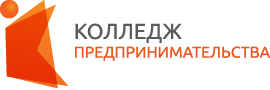 государственное автономное учреждение  Калининградской области профессиональная  образовательная организация «КОЛЛЕДЖ ПРЕДПРИНИМАТЕЛЬСТВА»стр.1.ПАСПОРТ РАБОЧЕЙ ПРОГРАММЫ УЧЕБНОЙ ДИСЦИПЛИНЫ42.СТРУКТУРА И СОДЕРЖАНИЕ УЧЕБНОЙ ДИСЦИПЛИНЫ53.УСЛОВИЯ РЕАЛИЗАЦИИ РАБОЧЕЙ ПРОГРАММЫ УЧЕБНОЙ ДИСЦИПЛИНЫ94.КОНТРОЛЬ И ОЦЕНКА РЕЗУЛЬТАТОВ ОСВОЕНИЯ УЧЕБНОЙ ДИСЦИПЛИНЫ11Вид учебной работыОбъем часовМаксимальная учебная нагрузка (всего)48Обязательная аудиторная учебная нагрузка (всего), 30в том числе:        теоретическое обучение24        практические работы12        консультации30Самостоятельная работа обучающегося (всего),0Итоговая аттестация в форме дифференцированного зачетаИтоговая аттестация в форме дифференцированного зачетаНаименование разделов и темСодержание учебного материала, лабораторные и практические работы, самостоятельная работа обучающегося, курсовая работ (проект) (если предусмотрены)Объем часовУровень освоения1234Введение Образование, научное познание, научная деятельность. Образование как ценность. Выбор образовательного пути. Роль науки в развитии общества, особенности научного познания.21Раздел 1.Типы и виды проектовСодержание учебного материала4Раздел 1.Типы и виды проектовИндивидуальный проект - особая форма организации деятельности обучающихся (учебное исследование или учебный проект). Направление индивидуального проекта, тип, вид. Продукт проекта.41Раздел 2. Выбор и формулирование темыРаздел 2. Выбор и формулирование темы4Тема 2.1Выбор и формулирование темы Конкретизация темы и обоснование ее актуальность. Постановка проблемы, формулирование гипотезы. Формулировка цели и конкретных задач индивидуального проекта. Выбор объекта  и предмета исследования.41Конкретизация темы и обоснование ее актуальность. Постановка проблемы, формулирование гипотезы. Формулировка цели и конкретных задач индивидуального проекта. Выбор объекта  и предмета исследования.41Раздел 3. Этапы работы над проектомРаздел 3. Этапы работы над проектом4Тема 3.1Этапы работыСтруктура исследовательской работы, критерии оценки. Этапы исследовательской работы. Методы исследования: методы эмпирического исследования (наблюдение, сравнение, измерение, эксперимент); методы, используемые как на эмпирическом, так и на теоретическом уровне исследования (абстрагирование, анализ и синтез, индукция и дедукция, моделирование и др.); методы теоретического исследования (восхождение от абстрактного к конкретному и др.).42Раздел 4. Методы работы  с источникамиРаздел 4. Методы работы  с источниками6Тема 4.1Методы работы   Виды источников информации.Библиография и аннотация, виды аннотаций: справочные, рекомендательные, общие, специализированные, аналитические.  Публичное выступление на трибуне и личность. Главные предпосылки успеха публичного выступления.  Ясный смысл  выступления.  Секрет искусства обхождения с людьми. Как заканчивать выступление.6                                                                                  2Раздел 5. Правила оформления и защиты проектаРаздел 5. Правила оформления и защиты проекта12Тема 5.1Правила оформления и защиты проектаОбщие требования к оформлению текстаПравила оформленияНаписание отчета на проектКритерии оценки проектаОформление титульного листаОформление слайдовОформление проектаОценивание работы122Всего: 32Введение  Поиск сходства и различия протекания информационных процессов у человека, в биологических, технических и социальных системах.1. Типы и виды проектов1. Типы и виды проектов1. Типы и виды проектовВладение системой базовых знаний, отражающих вклад информатики в формирование современной научной картины мира.Исследование с помощью информационных моделей структуры и поведения объекта в соответствии с поставленной задачей.Выявление проблем жизнедеятельности человека в условиях информационной цивилизации и оценка предлагаемых путей их разрешения.Использование ссылок и цитирования источников информации.Владение нормами информационной этики.Соблюдение принципов обеспечения информационной безопасности, способов и средств обеспечения надежного функционирования средств ИКТ2. Выбор и формулирование темы, постановка целей2. Выбор и формулирование темы, постановка целей2.1 Выбор и формулирование темы, постановка целейОценка информации с позиций ее свойств (достоверности, объективности, полноты, актуальности и т. п.).Представление о роли информации и связанных с ней процессов в окружающем мире.Владение компьютерными средствами представления и анализа данных.Владение навыками мышления и понимание необходимости формального описания.Умение разбивать процесс на этапы.Оценка адекватности модели и моделируемого объекта, целей моделирования.Выделение в исследуемой ситуации объекта, субъекта, модели.Выделение среди свойств данного объекта существенных свойств с точки зрения целей Оценка и организация информации, в том числе получаемой из средств массовой информации, свидетельств очевидцев, интервью.Умение анализировать и сопоставлять различные источники информации3. Этапы работы над проектом3. Этапы работы над проектом3.1. Этапы работы над проектомУмение анализировать с точки зрения организации информации.Умение определять средства, необходимые для осуществления информационных процессов.Умение анализировать с позиций исполнителя среды функционирования.Выделение и определение назначения элементов.Владение базовыми навыками и умениями по соблюдению требований техники безопасности, гигиены и ресурсосбережения при работе со средствами информатизации.Понимание основ правовых аспектов использования компьютерных программ и работы в Интернете.Реализация антивирусной защиты компьютера4. Методы работы с источниками4. Методы работы с источниками4.1.Методы работы с источникамиЗнание базовых принципов организации и функционирования .Представление о способах хранения и обработке данных.Владение основными сведениями о базах данных и средствах доступа к ним; умение работать с ними.Умение работать с библиотеками программ.Опыт использования компьютерных средств для предоставления и анализа данных.Осуществление обработки статистической информации с помощью компьютера.Пользование базами данных и справочными системамиПонимание основ правовых аспектов использования компьютерных программ и работы в Интернете.5. Правила оформления и защиты проекта5. Правила оформления и защиты проекта5.1.Правила оформления и защиты проектаПроводить исследования  в целях выяснения и оценивания свойств объектов и субъектовВыявлять значимость тех и иных показателей Выстраивать взаимосвязи Знать и уметь пользоваться требованиями к оформлению текста проекта, отчетаЗнать критерии оценки проектаПроводить оценку проектной деятельностиСоблюдать структуру проектной деятельностиВыполнять необходимую деятельность по оформлению проектаОценка и организация информации, в том числе получаемой из средств массовой информации, свидетельств очевидцев, интервью.Овладеть практикой публичных выступленийУмение анализировать и сопоставлять различные источники информацииРезультаты обученияФормируемые общие компетенцииФормы и методы контроля и оценки результатов обученияТребования к предметным результатам обучения -готовность и способность  обучающихся к саморазвитию и личностному самоопределению,   сформированность их мотивации к обучению и целенаправленной познавательной деятельности,  системы значимых социальных и межличностных отношений, ценностно-смысловых установок, отражающих личностные и гражданские позиции в деятельности, правосознание, экологическую культуру, способность ставить цели и строить жизненные планы, способность к осознанию российской гражданской идентичности в поликультурном социуме.Метапредметные результаты обученияумение самостоятельно определять цели деятельности и составлять планы деятельности; самостоятельно - осуществлять, контролировать и корректировать деятельность; использовать все возможные ресурсы для достижения поставленных целей и реализации планов деятельности;  - выбирать успешные стратегии в различных ситуациях.- умение самостоятельно оценивать  и принимать решения, определяющие стратегию поведения, с учетом гражданских и нравственных ценностей. - владение навыками познавательной рефлексии как осознания совершаемых действий и мыслительных процессов, их результатов и оснований, границ своего знания и незнания, новых познавательных задач и средств их достижения.- умение продуктивно общаться и взаимодействовать в процессе совместной деятельности, учитывать позиции других участников деятельности, эффективно разрешать конфликты -владение языковыми средствами; умение ясно, логично и точно излагать свою точку зрения, использовать адекватные языковые средства. - владение навыкамипознавательной, учебно-исследовательской и проектной деятельности, навыками разрешения проблем; способность и готовность к самостоятельному поиску методов решения практических задач, применению различных методов познания.знать:основы методологии исследовательской и проектной деятельности;структуру и правила оформления исследовательской и проектной работы.уметь:формулировать тему исследовательской и проектной работы, доказывать ее актуальность;составлять индивидуальный план исследовательской и проектной работы;выделять объект и предмет исследовательской и проектной работы;определять цель и задачи исследовательской и проектной работы;работать с различными источниками, в том числе с первоисточниками, грамотно их цитировать, оформлять библиографические ссылки, составлять библиографический список по проблеме;выбирать и применять на практике методы рецензировать чужую исследовательскую или проектную работы;проводить опыт в соответствии с задачами, объяснить результаты;выполнять письменные инструкции правил безопасности;оформлять результаты исследования с помощью описания фактов, составления простых таблиц, графиков, формулирования выводов.Понимать сущность и социальную значимость своей будущей профессии, проявлять к ней устойчивый интерес (самообучение).Практические занятия. Выполнение внеаудиторной самостоятельной работыТестирование. ЗачетТребования к предметным результатам обучения -готовность и способность  обучающихся к саморазвитию и личностному самоопределению,   сформированность их мотивации к обучению и целенаправленной познавательной деятельности,  системы значимых социальных и межличностных отношений, ценностно-смысловых установок, отражающих личностные и гражданские позиции в деятельности, правосознание, экологическую культуру, способность ставить цели и строить жизненные планы, способность к осознанию российской гражданской идентичности в поликультурном социуме.Метапредметные результаты обученияумение самостоятельно определять цели деятельности и составлять планы деятельности; самостоятельно - осуществлять, контролировать и корректировать деятельность; использовать все возможные ресурсы для достижения поставленных целей и реализации планов деятельности;  - выбирать успешные стратегии в различных ситуациях.- умение самостоятельно оценивать  и принимать решения, определяющие стратегию поведения, с учетом гражданских и нравственных ценностей. - владение навыками познавательной рефлексии как осознания совершаемых действий и мыслительных процессов, их результатов и оснований, границ своего знания и незнания, новых познавательных задач и средств их достижения.- умение продуктивно общаться и взаимодействовать в процессе совместной деятельности, учитывать позиции других участников деятельности, эффективно разрешать конфликты -владение языковыми средствами; умение ясно, логично и точно излагать свою точку зрения, использовать адекватные языковые средства. - владение навыкамипознавательной, учебно-исследовательской и проектной деятельности, навыками разрешения проблем; способность и готовность к самостоятельному поиску методов решения практических задач, применению различных методов познания.знать:основы методологии исследовательской и проектной деятельности;структуру и правила оформления исследовательской и проектной работы.уметь:формулировать тему исследовательской и проектной работы, доказывать ее актуальность;составлять индивидуальный план исследовательской и проектной работы;выделять объект и предмет исследовательской и проектной работы;определять цель и задачи исследовательской и проектной работы;работать с различными источниками, в том числе с первоисточниками, грамотно их цитировать, оформлять библиографические ссылки, составлять библиографический список по проблеме;выбирать и применять на практике методы рецензировать чужую исследовательскую или проектную работы;проводить опыт в соответствии с задачами, объяснить результаты;выполнять письменные инструкции правил безопасности;оформлять результаты исследования с помощью описания фактов, составления простых таблиц, графиков, формулирования выводов.Организовывать собственную деятельность, исходя из цели и способов ее достижения, определенных руководителем (самоорганизация, самообучение).Анализировать рабочую ситуацию, осуществлять текущий и итоговый контроль, оценку и коррекцию собственной деятельности, нести ответственность за результаты своей работы (информационная компетенция, коммуникативная компетенция, самоорганизация).Практические занятия. Выполнение внеаудиторной самостоятельной работыТестирование. ЗачетТребования к предметным результатам обучения -готовность и способность  обучающихся к саморазвитию и личностному самоопределению,   сформированность их мотивации к обучению и целенаправленной познавательной деятельности,  системы значимых социальных и межличностных отношений, ценностно-смысловых установок, отражающих личностные и гражданские позиции в деятельности, правосознание, экологическую культуру, способность ставить цели и строить жизненные планы, способность к осознанию российской гражданской идентичности в поликультурном социуме.Метапредметные результаты обученияумение самостоятельно определять цели деятельности и составлять планы деятельности; самостоятельно - осуществлять, контролировать и корректировать деятельность; использовать все возможные ресурсы для достижения поставленных целей и реализации планов деятельности;  - выбирать успешные стратегии в различных ситуациях.- умение самостоятельно оценивать  и принимать решения, определяющие стратегию поведения, с учетом гражданских и нравственных ценностей. - владение навыками познавательной рефлексии как осознания совершаемых действий и мыслительных процессов, их результатов и оснований, границ своего знания и незнания, новых познавательных задач и средств их достижения.- умение продуктивно общаться и взаимодействовать в процессе совместной деятельности, учитывать позиции других участников деятельности, эффективно разрешать конфликты -владение языковыми средствами; умение ясно, логично и точно излагать свою точку зрения, использовать адекватные языковые средства. - владение навыкамипознавательной, учебно-исследовательской и проектной деятельности, навыками разрешения проблем; способность и готовность к самостоятельному поиску методов решения практических задач, применению различных методов познания.знать:основы методологии исследовательской и проектной деятельности;структуру и правила оформления исследовательской и проектной работы.уметь:формулировать тему исследовательской и проектной работы, доказывать ее актуальность;составлять индивидуальный план исследовательской и проектной работы;выделять объект и предмет исследовательской и проектной работы;определять цель и задачи исследовательской и проектной работы;работать с различными источниками, в том числе с первоисточниками, грамотно их цитировать, оформлять библиографические ссылки, составлять библиографический список по проблеме;выбирать и применять на практике методы рецензировать чужую исследовательскую или проектную работы;проводить опыт в соответствии с задачами, объяснить результаты;выполнять письменные инструкции правил безопасности;оформлять результаты исследования с помощью описания фактов, составления простых таблиц, графиков, формулирования выводов. Осуществлять поиск информации, необходимой для эффективного выполнения профессиональных задач (информационная компетенция, самоорганизация, самообучение).Практические занятия. Выполнение внеаудиторной самостоятельной работыТестирование. ЗачетТребования к предметным результатам обучения -готовность и способность  обучающихся к саморазвитию и личностному самоопределению,   сформированность их мотивации к обучению и целенаправленной познавательной деятельности,  системы значимых социальных и межличностных отношений, ценностно-смысловых установок, отражающих личностные и гражданские позиции в деятельности, правосознание, экологическую культуру, способность ставить цели и строить жизненные планы, способность к осознанию российской гражданской идентичности в поликультурном социуме.Метапредметные результаты обученияумение самостоятельно определять цели деятельности и составлять планы деятельности; самостоятельно - осуществлять, контролировать и корректировать деятельность; использовать все возможные ресурсы для достижения поставленных целей и реализации планов деятельности;  - выбирать успешные стратегии в различных ситуациях.- умение самостоятельно оценивать  и принимать решения, определяющие стратегию поведения, с учетом гражданских и нравственных ценностей. - владение навыками познавательной рефлексии как осознания совершаемых действий и мыслительных процессов, их результатов и оснований, границ своего знания и незнания, новых познавательных задач и средств их достижения.- умение продуктивно общаться и взаимодействовать в процессе совместной деятельности, учитывать позиции других участников деятельности, эффективно разрешать конфликты -владение языковыми средствами; умение ясно, логично и точно излагать свою точку зрения, использовать адекватные языковые средства. - владение навыкамипознавательной, учебно-исследовательской и проектной деятельности, навыками разрешения проблем; способность и готовность к самостоятельному поиску методов решения практических задач, применению различных методов познания.знать:основы методологии исследовательской и проектной деятельности;структуру и правила оформления исследовательской и проектной работы.уметь:формулировать тему исследовательской и проектной работы, доказывать ее актуальность;составлять индивидуальный план исследовательской и проектной работы;выделять объект и предмет исследовательской и проектной работы;определять цель и задачи исследовательской и проектной работы;работать с различными источниками, в том числе с первоисточниками, грамотно их цитировать, оформлять библиографические ссылки, составлять библиографический список по проблеме;выбирать и применять на практике методы рецензировать чужую исследовательскую или проектную работы;проводить опыт в соответствии с задачами, объяснить результаты;выполнять письменные инструкции правил безопасности;оформлять результаты исследования с помощью описания фактов, составления простых таблиц, графиков, формулирования выводов.Использовать информационно-коммуникативные технологии в профессиональной деятельности (информационная компетенция, самоорганизация, самообучение).Практические занятия. Выполнение внеаудиторной самостоятельной работыТестирование. ЗачетТребования к предметным результатам обучения -готовность и способность  обучающихся к саморазвитию и личностному самоопределению,   сформированность их мотивации к обучению и целенаправленной познавательной деятельности,  системы значимых социальных и межличностных отношений, ценностно-смысловых установок, отражающих личностные и гражданские позиции в деятельности, правосознание, экологическую культуру, способность ставить цели и строить жизненные планы, способность к осознанию российской гражданской идентичности в поликультурном социуме.Метапредметные результаты обученияумение самостоятельно определять цели деятельности и составлять планы деятельности; самостоятельно - осуществлять, контролировать и корректировать деятельность; использовать все возможные ресурсы для достижения поставленных целей и реализации планов деятельности;  - выбирать успешные стратегии в различных ситуациях.- умение самостоятельно оценивать  и принимать решения, определяющие стратегию поведения, с учетом гражданских и нравственных ценностей. - владение навыками познавательной рефлексии как осознания совершаемых действий и мыслительных процессов, их результатов и оснований, границ своего знания и незнания, новых познавательных задач и средств их достижения.- умение продуктивно общаться и взаимодействовать в процессе совместной деятельности, учитывать позиции других участников деятельности, эффективно разрешать конфликты -владение языковыми средствами; умение ясно, логично и точно излагать свою точку зрения, использовать адекватные языковые средства. - владение навыкамипознавательной, учебно-исследовательской и проектной деятельности, навыками разрешения проблем; способность и готовность к самостоятельному поиску методов решения практических задач, применению различных методов познания.знать:основы методологии исследовательской и проектной деятельности;структуру и правила оформления исследовательской и проектной работы.уметь:формулировать тему исследовательской и проектной работы, доказывать ее актуальность;составлять индивидуальный план исследовательской и проектной работы;выделять объект и предмет исследовательской и проектной работы;определять цель и задачи исследовательской и проектной работы;работать с различными источниками, в том числе с первоисточниками, грамотно их цитировать, оформлять библиографические ссылки, составлять библиографический список по проблеме;выбирать и применять на практике методы рецензировать чужую исследовательскую или проектную работы;проводить опыт в соответствии с задачами, объяснить результаты;выполнять письменные инструкции правил безопасности;оформлять результаты исследования с помощью описания фактов, составления простых таблиц, графиков, формулирования выводов.Работать в команде, эффективно общаться с коллегами, руководством, клиентами. (коммуникативная компетенция). Определять цели, составлять планы деятельности и определять средства, необходимые для их реализации.Практические занятия. Выполнение внеаудиторной самостоятельной работыТестирование. Зачет